Администрация Орловского сельсовета извещает о начале приема заявок на участие в конкурсном отборе инициативных проектов для реализации в 2022г.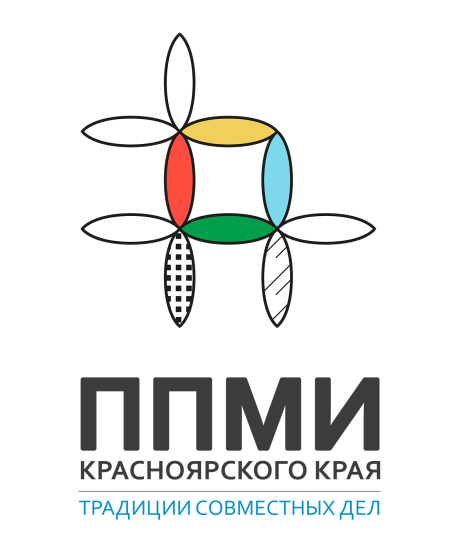 Конкурсный отбор инициативных проектов проводится в соответствии с решением Орловского сельского  Совета депутатов от 23.07.2021г № 8-29р « Об утверждении порядка выдвижения, внесения, обсуждения, рассмотрения инициативных проектов, а также проведения их конкурсного отбора в муниципальном образовании Орловский сельсовет».Состав документации, представляемой на конкурсный отбор:1) описание проблемы, решение которой имеет приоритетное значение для жителей муниципального образования Орловский сельсовет или его части;2) обоснование предложений по решению указанной проблемы;3) описание ожидаемого результата (ожидаемых результатов) реализации инициативного проекта;4) предварительный расчет необходимых расходов на реализацию инициативного проекта;5) планируемые сроки реализации инициативного проекта;6) сведения о планируемом (возможном) финансовом, имущественном и (или) трудовом участии заинтересованных лиц в реализации данного проекта;7) указание на объем средств местного бюджета в случае, если предполагается использование этих средств на реализацию инициативного проекта, за исключением планируемого объема инициативных платежей;8) указание на территорию муниципального образования или его часть, в границах которой будет реализовываться инициативный проект, в соответствии с порядком, установленным нормативным правовым актом представительного органа муниципального образования.1. Организатор конкурсного отбора:Администрация Оловского сельсовета Дзержинского района Красноярского края.2. Участники конкурсного отбора:Жители Орловского сельсовета (физические и юридические лица).Инициаторами проектов вправе выступить:- инициативная группа численностью не менее 10 граждан, достигших шестнадцатилетнего возраста и проживающих на территории муниципального образования Орловский сельсовет;- староста сельского населенного пункта Орловского сельсовета.3. Дата и время начала, окончания приема заявок:дата и время начала приема заявок: 20 октября 2021 г., с 8:00дата и время окончания приема заявок: 29 октября 2021 г., до 16:004. Адрес подачи заявок на участие в конкурсном отборе:663723, Красноярский край, Дзержинский район, с. Орловка, ул. Центральная, 43.Контактные данные:Контактные данные:телефон: 8 (391 67) 27-2-41адрес электронной почты: orlovskiyselsjvet43@mail.ruКонтактные лица:Контактные лица:Крапивкин Василий Егорович8 (391 67) 27-2-41Оленикова Надежда Юрьевна8 (391 67) 27-2-41